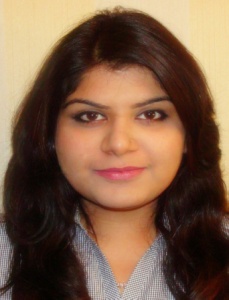 NIKITANIKITA.363979@2freemail.com 	 Skilled and Personable office assistant with 4.9 years experience providing consistent, approachable customer service and full range of general office support Professional AbridgementSuccess streamlining office processes to increase efficiency and improve service. Outstanding communication skills; continuously project a highly polished professional image.Efficiency schedule appointments and promptly respond to inquiries via e-mail and telephone.Excel at developing strong relationships with staff, senior executives, and clients; strong record creating a positive first impression. Adapt quickly to new and evolving environments.Expertise in Windows XP, MS Office & other Internet / Outlook Application.Possess excellent communication with exceptional interpersonal, problem solving, leadership, team-building & presentation skillsStrong vision and willingness to work hard to take the organisation into a level of desired fame by exhibiting high standards and performance, benchmarked against the best in the sector.Qualification HighlightsPost graduate diploma in Management in Human Resource from Institute of Management Technology (India)Bachelors in B.com from Delhi University, New Delhi (India)Higher secondary from Sadhu Vaswani International School, New Delhi (India) Employment ChronicleJuly 2014 - November 2014                                                                  DUBAI FIRST BANK ( Dubai)Job Profile (Sales Officer)Main Responsibilities:Contact potential or existing customers to inform them about a product or service using scriptsAsk questions to understand customer requirements and close salesIdentifying customer needs and resolving customer queriesGo the “extra mile” to meet sales quota and facilitate future salesJan 2013–  April 2014                                                     CUBES MAKEUP STUDIO(New Delhi, India)Job Profile (Customer Service Executive)Main Responsibilities:Responsible for ensuring a consistently high standard of presentation in the studio.  Serve as first point of contact, fielding and routine calls and responding to clients enquiries. Answering the questions of customers regarding the organization’s products or services.Interacts primarily with guests, involving the utmost in professionalism, ethics and confidentiality.Jan 2010– Dec' 2012     				    WALLNUT PEOPLE SEARCH(New Delhi, India)Job Profile (Customer Service Executive)Main Responsibilities:Organizing Walk-In interviews, liaising with Clients and assessing their requirements on-the-spot.Lead the creation of a recruiting and interviewing plan for each open position.Respond promptly to all candidates and employer enquiries, concerns and issues. Obtaining and evaluating all relevant information through an initial discussion.Personal VitaeDate of Birth:	 January 4, 1989Nationality:          	 IndianLanguages:        	 English, HindiVisa Status:           Spouse Visa